Утвержденапостановлением администрации Крапивинского муниципального районаот «_____»____________ 2018 г. № ______Методикапроведения мониторинга и оценки качества управлениямуниципальными финансами в Крапивинском муниципальном районе1. Настоящая Методика определяет процедуру проведения мониторинга и оценки качества управления муниципальными финансами в Крапивинском муниципальном районе. 2. Мониторинг и оценка качества управления муниципальными финансами в городских и сельских поселенияхКрапивинского муниципального района(далее - оценка качества) проводится ответственными исполнителями по индикаторам оценки качества управления муниципальными финансами в Крапивинском муниципальном районе(далее – индикаторы) в соответствии с приложением№ 1 к настоящей Методике.3. Оценка качества осуществляется на основании данных ежегодной отчетности об исполнении бюджетов городских и сельских поселенийКрапивинского муниципального района, иных данных, а также информации, представляемойгородскими и сельскими поселениямиКрапивинского муниципального района, к которой относятся:нормативные правовые акты и материалы, указанные в приложении № 1 к настоящей Методике, в электронном виде;данные о размещении на официальных сайтах городских и сельских поселенийКрапивинского муниципального района,в информационно-телекоммуникационной сети «Интернет» нормативных правовых актов поселений и материалов, указанных в приложении № 1 к настоящей Методике;показатели и информация для расчета оценки качества управления муниципальными финансами в городских и сельских поселениях Крапивинского муниципального районав соответствии с приложением № 3 к настоящей Методике4. Значения индикаторов, используемых для целей настоящей Методики, определяются в соответствии с приложением № 1,2 к настоящей Методике.5. Оценка качества проводится на единой для всех городских и сельских поселенийКрапивинского муниципального района методологической основе посредством оценки значений индикаторов, определяемых:а) в части индикаторов, указанных в пунктах1.2, 1.3, 2.4, 2.6, 5.1 – 5.8приложения № 1 к настоящей Методике, увеличение значения которых свидетельствует о повышении качества управления муниципальными финансами в поселенияхКрапивинского муниципального района, по формуле:Ei = (Ui - Umin) / (Umax - Umin), где:Ei - оценка значения соответствующего индикатора, увеличение значения которого свидетельствует о высоком качестве управления муниципальными финансами в i-м поселении Крапивинского муниципального района;Ui - значение соответствующего индикатора в i-м поселенииКрапивинского муниципального района;Umin - минимальное значение соответствующего индикатора в поселениях Крапивинского муниципального района;Umax - максимальное значение соответствующего целевого индикатора в поселениях Крапивинского муниципального района;б) в части индикаторов, указанных в пунктах 1.1, 1.8, 1.10,  2.1, 2.5, 5.9приложения № 1 к настоящей Методике, снижение значения которых свидетельствует о повышении качества управления муниципальными финансами в поселенияхКрапивинского муниципального района, по формуле:Ei = (Umax - Ui) / (Umax - Umin), где:Ei - оценка значения соответствующего индикатора, снижение значения которого свидетельствует о высоком качестве управления муниципальными финансами в i-м поселении;Ui - значение соответствующего индикатора в i-м поселении;Umin - минимальное значение соответствующего индикатора в поселениях;Umax - максимальное значение соответствующего индикатора в поселениях;в) в части индикаторов, по которым установлены целевые значения, по формуле:Ei = Ai, где:Ei - оценка значения соответствующего индикатора, по которому установлено целевое значение;Ai = 1 в случае, если значение индикатора соответствует его целевому значению;Ai = 0 в случае, если значение индикатора не соответствует его целевому значению.г) в части индикаторов, указанных в пунктах 3.1, 3.2 приложения № 1 к настоящей Методике, в первоначально утвержденном решении о бюджете поселения, в решении об исполнении бюджета поселения должны быть указаны доходы бюджета поселения в разрезе групп и подгрупп видов доходов классификации доходов бюджета. При несоблюдении данного условия баллы не присваиваются.6. Комплексная оценка качества управления муниципальными финансами (далее – комплексная оценка качества) определяется по формуле:, где: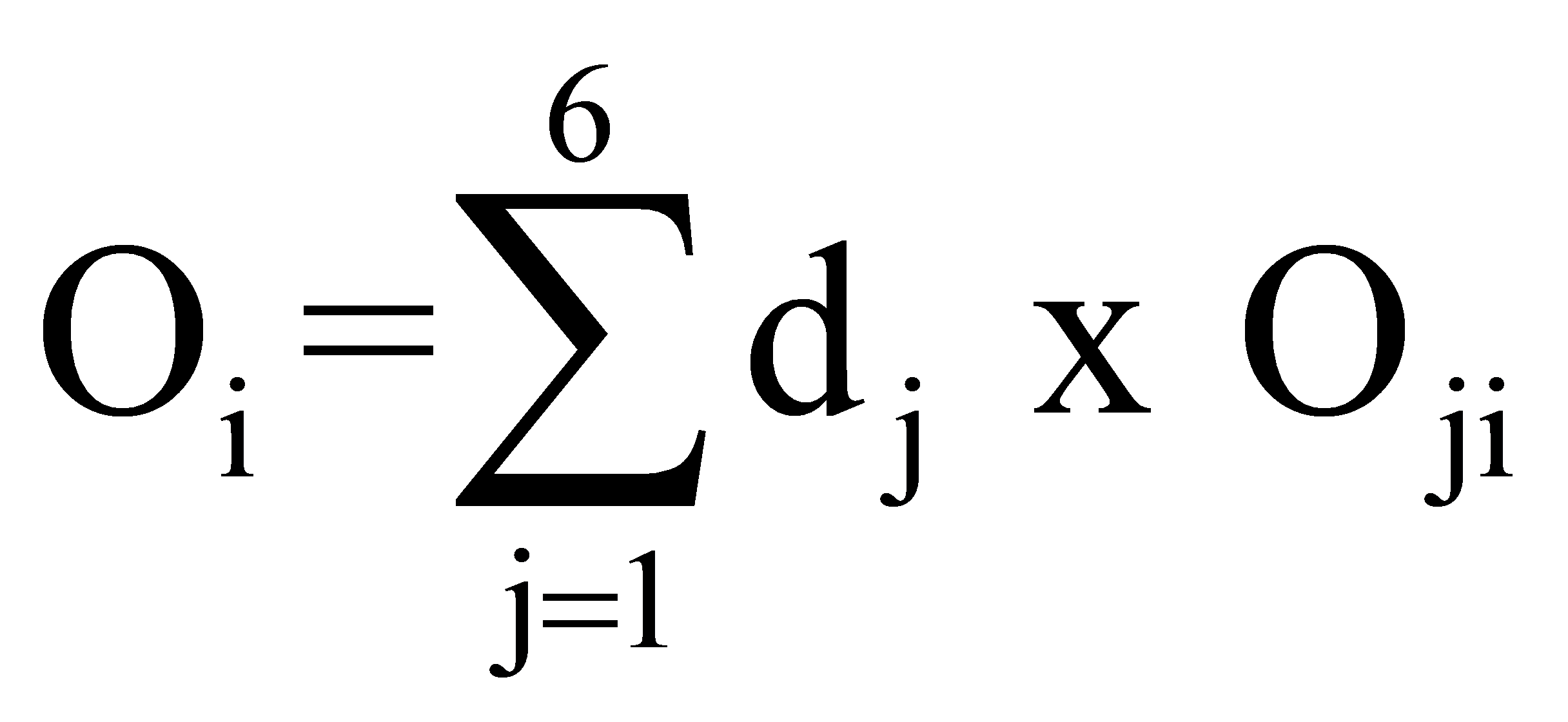 Oi - комплексная оценка качества для i-гопоселения;dj - удельный вес j-го направления в соответствии с приложением № 1 к настоящей Методике;Oji - оценка качества по j-му направлению для i-гопоселению, определяемая по формуле:, где: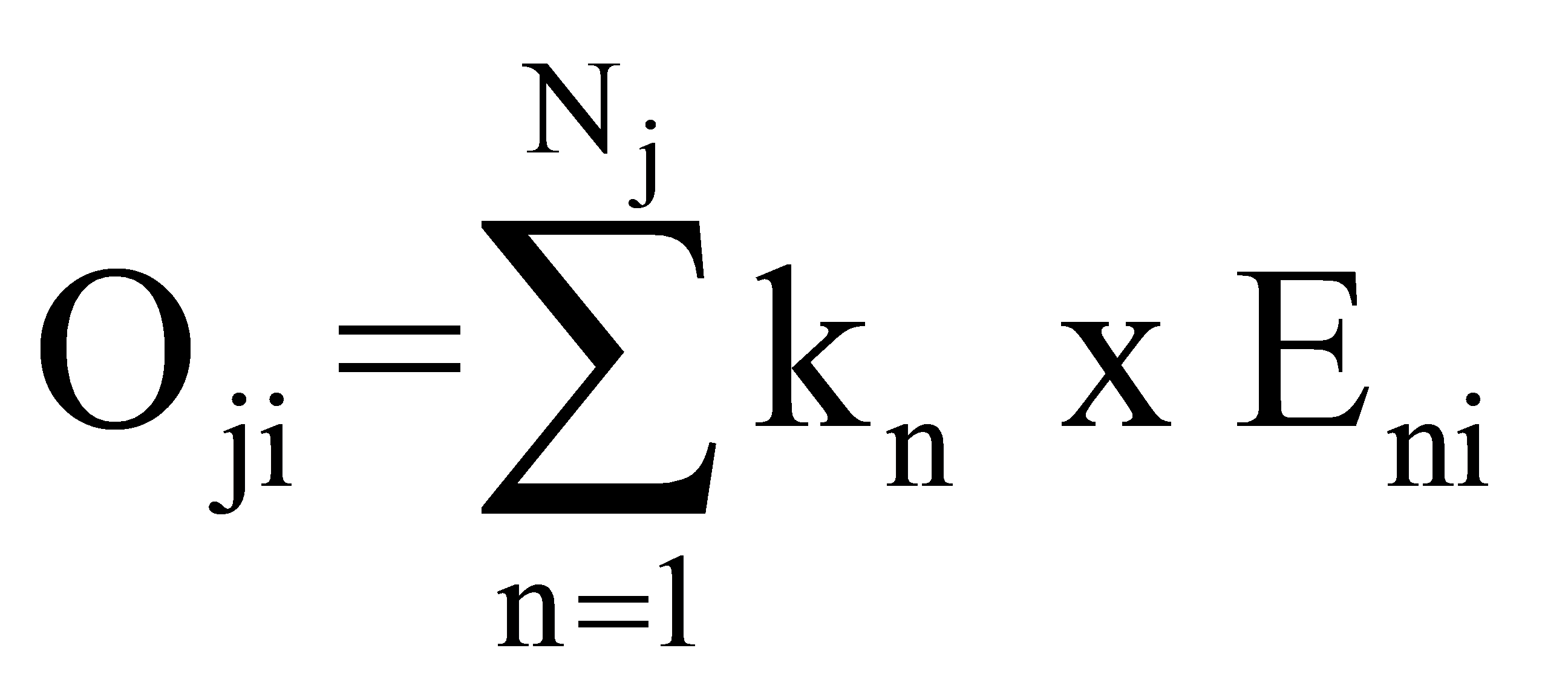 kn - удельный вес n-го индикатора в соответствии с приложением№1 к настоящей Методике;Eni - оценка по n-му индикатору для i-гопоселения;Nj - количество индикаторов j-го направления.7. Комплексная оценка качества подлежит уменьшению на5 процентов от значения ее суммарной величины за каждый индикатор соблюдения бюджетного законодательства при осуществлении бюджетного процесса, значение которого не соответствует нормативному значению, установленному в приложении № 2 к настоящей Методике.8. На основании комплексной оценки качества поселению присваивается степень качества управления муниципальными финансами (далее – степень качества) в соответствии с таблицей.Таблицагде  - среднее арифметическое значение комплексной оценки качества по всем поселениям Крапивинского муниципального района;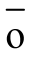  - среднеквадратическое отклонение значений комплексной оценки качества от среднего значения, рассчитываемое по формуле: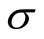 , где: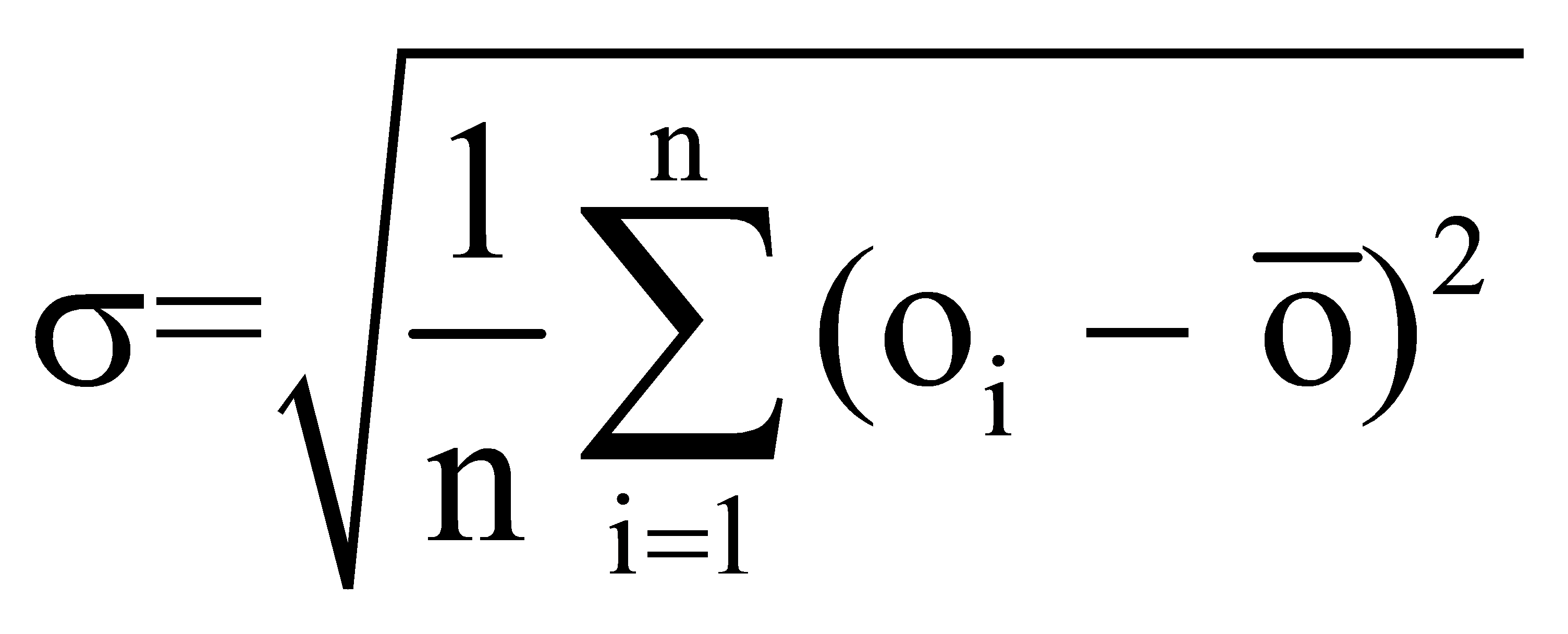 Oi - комплексная оценка качества для i-гопоселения;n - количество поселений, участвующих в оценке качества.9. По результатам оценки качества составляется рейтинг качества управления муниципальными финансами, в котором поселения ранжируются в соответствии с полученными значениями комплексных оценок качества по степеням качества.10. В случае выявления в поселениинесоответствия значения индикатора соблюдения бюджетного законодательства при осуществлении бюджетного процесса нормативному значениюуказанному поселению не может быть присвоена I степень качества независимо от комплексной оценки качества.11. Поселению, оценка качества которого соответствует I степени качества, финансовым управлением по Крапивинскому районунаправляется письмо о высоком качестве управления муниципальными финансами.12. Поселению, оценка качества которого соответствует II степени качества, финансовым управлением по Крапивинскому районунаправляется письмо о надлежащем качестве управления муниципальными финансами с указанием направлений, требующих принятия мер по повышению качества управления муниципальными финансами.13.Поселению, оценка качества которого соответствует III степени качества, финансовым управлением по Крапивинскому району направляется письмо о ненадлежащем качестве управления муниципальными финансами, необходимости принятия мер по устранению недостатков в управлении муниципальными финансами, а также проведенииаудита эффективности использования бюджетных средстви контролировании результатовреализациипрограммы,направленной на повышение качества управления муниципальными финансами (оздоровление муниципальных финансов), и иных программ, принятых для реализации вышеуказанных целей.14. В целях поощрения за счет средств бюджета района среди поселенийКрапивинского муниципального района, оценка качества которых соответствует I степени качества, определяются три поселения Крапивинского муниципального района согласно Порядку поощренияпоселений за достижение наилучших показателей в качестве управления муниципальными финансами в Крапивинском муниципальном районеза отчетный финансовый год.Индикаторыоценкикачества управления муниципальными финансами в Крапивинском муниципальном районе--------------------------------**Первоначальная редакция решения о бюджете городского и сельского поселения до внесения изменений и дополнений в него.***Ликвидной задолженностью по налогам в бюджет поселения в целях реализации настоящего постановления признается общая задолженность по налогам, подлежащим зачислению в бюджет поселенияв соответствии с законодательством Российской Федерации и Кемеровской области, за исключениемзадолженности по налогам ликвидированных организаций, организаций, признанных банкротом и находящихся в процедуре банкротства, а также задолженности по налогам физических лиц, умерших или объявленных судом умершими.Индикаторысоблюдения бюджетного законодательства при осуществлениибюджетного процесса в поселениях Крапивинского муниципального района--------------------------------* В связи с приостановлением до 01.01.2017действия абзаца восьмого пункта 3 статьи 184.1 (в части положения об исключении утвержденных в первом чтении условно утверждаемых (утвержденных) расходов) Бюджетного кодекса Российской Федерации (Федеральный закон от 30.11.2016 № 409-ФЗ) при оценке в 2018 году по индикатору 1 приложения № 2 за отчетный 2017 год балльное значение принимается равным 1. В дальнейшем, в случае приостановления действия абзаца восьмого пункта 3 статьи 184.1 Бюджетного кодекса Российской Федерации в связи с изменениями, внесенными федеральными законами, при оценке индикатора 1 приложения № 2 за отчетный финансовый год балльное значение принимается равным 1.Показатели и информация для расчета оценки качества управления муниципальными финансамиРаздел 1. Данные по показателям, первоначально утвержденным решением о  бюджете поселения за _____отчетный финансовый год, и показателям исполнения бюджета поселения за _____отчетный финансовый год Единица измерения: тыс. рублейРаздел 2. Дополнительная информация (по результатам ____ г.)Примечание: в случае отсутствия каких либо данных необходимо напротив показателя указать «нет данных» и привести причину их отсутствия.Глава поселения    ____________________       ________________________                                         (подпись)                           (расшифровка подписи)ИсполнителиРаздел 1, показатели №№  ФИО (полностью)ТелефонИсполнителиРаздел 2, показатели №№  ФИО (полностью)ТелефонУтвержденпостановлением администрации Крапивинского муниципального районаот «_____»____________ 2018 г. № ______Порядокпоощрения городских округов и муниципальных районов задостижение наилучших показателей в качестве управлениямуниципальными финансами в Крапивинском муниципальном районеза отчетный финансовый год1. Порядок поощрения поселений района за достижение наилучших показателей в качестве управления муниципальными финансами в Крапивинском муниципальном районе за отчетный финансовый год (далее – Порядок поощрения) разработан в целях формирования стимулов и поощрения поселений районаза достижение наилучших показателей в качестве управления муниципальными финансами, в том числе в увеличении налогового потенциала, повышении эффективности бюджетных расходов и совершенствовании долговой политики поселений.2. Порядок поощрения определяет правила и размеры поощрения поселений районапо результатам проведенного мониторинга и оценки качества управления муниципальными финансами в Крапивинском муниципальном районе(далее - оценка качества) за отчетный финансовый год путем выделения средств из бюджета района на поощрение поселений района, достигших наилучших результатов в качестве управления муниципальными финансами (далее - поощрение).Поощрение выделяется трем поселениям районам, оценка качества которых соответствуетI степени качества управления муниципальными финансамии достигшим наилучших показателей по результатам оценки качества.В зависимости от результатов оценки качества между поселениями распределяются первое, второе и третье места соответственно.3. Объем средств поощрения составляет не более 60,0тыс. рублей и распределяется следующим образом: до 30,0 тыс. рублей поселению, занявшему первое место по результатам оценки качества, до 20,0 тыс. рублей поселению, занявшему второе место, и до 10,0тыс. рублей за третье место.4. Средства выделяются ежегодно из бюджета района в порядке и сроки, установленные для исполнения бюджета района.5. Экспертная комиссия по рассмотрению результатов мониторинга и оценки качества управления муниципальными финансами в поселениях Крапивинского муниципального района проводит экспертный анализ результатов оценки качества в течение 5 рабочих дней,с даты представленияфинансовым управлением по Крапивинскому району предварительных результатов оценки качества.Влияние экспертного анализа на оценку достигнутой степени качества управления муниципальными финансами, рассчитанной в соответствии с Методикой проведения мониторинга и оценки качества управления муниципальными финансами в поселениях района, ограничивается не более чем 20 процентами в сторону увеличения или в сторону уменьшения по каждому направлению от достигнутой оценки качества.6. Перечень получателей средств поощрения, распределение призовых мест по результатам оценки качества, а также источник финансирования расходов бюджета Крапивинского муниципального района на поощрение ежегодно утверждаются постановлением администрации Крапивинского муниципального района.7. Поселения используют полученные средства поощрения на улучшение материально-технической базы.Утвержденпостановлением администрации Крапивинского муниципального районаот «_____»____________ 2018 г. № ______Составэкспертной комиссии по рассмотрению результатов мониторингаи оценки качества управления муниципальными финансамив Крапивинском муниципальном районеОтветственные исполнителииндикаторов оценки качества управления муниципальными финансами в Крапивинском муниципальном районе и индикаторов соблюдения бюджетного законодательства при осуществлении бюджетного процесса в поселениях Крапивинского муниципального районаИнтервалы оценокСтепень качества управления муниципальными финансами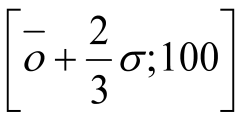 I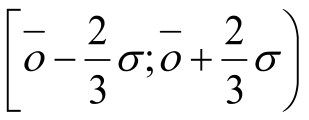 II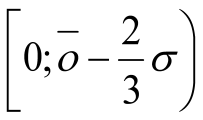 IIIПриложение № 1к Методике проведения мониторингаи оценки качества управлениямуниципальными финансамив Крапивинском муниципальном районе№№Наименование индикатораФормула расчета значения индикатораБаза для расчетаУдельный весЦелевое значениеОсобенности расчета12345671Индикаторы, характеризующие качество организации и осуществления бюджетного процессаИндикаторы, характеризующие качество организации и осуществления бюджетного процессаИндикаторы, характеризующие качество организации и осуществления бюджетного процесса2,01.1Исполнение бюджета поселения по доходам (без учета безвозмездных поступлений) в процентах к первоначально утвержденному уровнюU11i = |Аi - Вi| / Вi, где:Аi - объем поступления доходов без учета безвозмездных поступлений за отчетный финансовый год в     i-м поселении;Вi - объем первоначально утвержденныхрешением о бюджете i-гопоселения доходов без учета безвозмездных поступлений Показатели первоначально утвержденного решения о бюджете поселения;данные годового отчета об исполнении бюджета поселения2,0-1.2Доля расходов поселения, исполняемых в рамках муниципальных программ, в общем объеме расходов бюджета поселенияU12i = Ai / Bi, где:Ai - объем расходов бюджета  i-гопоселения, исполняемых в рамках муниципальных программ;Bi - объем расходов бюджета  i-гопоселенияСправочная таблица к отчету об исполнении бюджета поселения;данные годового отчета об исполнении бюджета поселения1,0-1.3Доля расходов бюджета поселения, формируемых в рамках муниципальных программ, на осуществление бюджетных инвестиций в объекты капитального строительства муниципальной собственности в общем объеме расходов поселения на осуществление бюджетных инвестиций в объекты капитального строительства муниципальной собственностиU13i = РБИЦП / РБИ, где:РБИЦП - объем расходов бюджета поселения на осуществление бюджетных инвестиций в объекты капитального строительства муниципальной собственности (в части подвидов расходов 407, 414 вида расходов 400), включенных в состав муниципальных программ, за исключением расходов, производимых за счет межбюджетных трансфертов из вышестоящего бюджета, на бюджетные инвестиции в объекты капитального строительства муниципальной собственности;РБИ - объем расходов бюджета поселения на осуществление бюджетных инвестиций в объекты капитального строительства муниципальной собственности (в части подвидов расходов 407, 414 вида расходов 400), за исключением расходов, производимых за счет межбюджетных трансфертов из вышестоящего бюджета, на бюджетные инвестиции в объекты капитального строительства муниципальной собственностиИнформация, представляемая поселениями2,0-1.4Действующий нормативный правовой акт поселения, устанавливающий порядок оценки эффективности налоговых льготU14i = АiИнформация, представляемаяпоселениями1,0Имеется1.5Наличие на официальном сайте поселения результатов оценки эффективности предоставленных налоговых льготи ставок налогов, установленных представительными органами местного самоуправления, за отчетный финансовый год в соответствии с порядком, утвержденным нормативным правовым актом органа местного самоуправленияU15i = АiИнформация, представляемаяпоселениями1,0Имеется1.6Наличие утвержденного органами местного самоуправления плана мероприятий по устранению неэффективных налоговых льгот (пониженных ставок по местным налогам)U16i = АiИнформация, представляемаяпоселениями1,0Имеется1.7Наличие утвержденной методики формализованного прогнозирования доходов местного бюджета по основным налогам и сборам U17i = АiИнформация, представляемаяпоселениями1,0Имеется1.8Абсолютное отклонение утвержденного объема расходов бюджета поселения на первый год планового периода от объема расходов соответствующего финансового года при его утверждении на очередной финансовый год *U18i = |РПП(ог)/Р(утв) - 1|, где:РПП(ог) - утвержденный на первый год планового периода общий объем расходов бюджета поселения, за исключением безвозмездных поступлений, в соответствии с решением о бюджете поселения, исполнявшимся в отчетном финансовом году;Р(утв) - утвержденный на текущий финансовый год общий объем расходов бюджета поселения, за исключением безвозмездных поступлений.Значения показателей РПП(ог) и Р(утв) указываются в соответствии с первоначально  утвержденным решением о бюджете поселенияИнформация, представляемая поселениями2,0-1.9Удельный вес расходов бюджета поселения на содержание органов местного самоуправления в общем объеме расходов бюджета поселенияU19i = Аi / Вi, где:Аi - расходы бюджета i-го поселения на содержание органов местного самоуправления;Вi - общий объем расходов бюджета i-го поселения Справочная таблица к отчету об исполнении бюджета поселения;данные годового отчета об исполнении бюджета поселения2,0<= 7% - бюджета  поселения1.10Количество изменений, внесенных в решение о бюджете поселенияU110i = АiИнформация, представляемая поселениями  для расчета индикатора 4.61,0-2Индикаторы, характеризующие качество исполнения бюджетаИндикаторы, характеризующие качество исполнения бюджетаИндикаторы, характеризующие качество исполнения бюджета2,02.1Отношение объема просроченной кредиторской задолженности к объему расходов бюджета поселенияU21i = Ai / Bi, где:Ai - объем просроченной кредиторской задолженности           i-гопоселения на конец отчетного финансового года;Bi - исполнение бюджета              i-гопоселения по расходам на конец отчетного финансового годаДанные годового отчета об исполнении бюджета поселений2,0-Поселения, в бюджетах которых на конец отчетного финансового года объем просроченной кредиторской задолженности образовался или увеличился по отношению к концу года, предшествующего отчетному финансовому году, значение оценки снижается на 0,25 балла2.2Объем просроченной кредиторской задолженности по выплате заработной платы с начислениями бюджета поселенийU22i = Аi где:Аi - объем просроченной кредиторской задолженности            i-гопоселения по выплате заработной платы с начислениями на конец отчетного финансового годаДанные годового отчета об исполнении бюджета поселения2,0-2.3Объем просроченной кредиторской задолженности по коммунальным услугам бюджета поселенийU23i = Аi где:Аi - объем просроченной кредиторской задолженности i-гопоселения по коммунальным услугам на конец отчетного финансового годаДанные годового отчета об исполнении бюджета поселения2,0-2.4Темп роста налоговых и неналоговых доходов бюджетапоселения к году, предшествующему отчетному финансовому годуU24i = Аi / Вi, где:Аi - объем налоговых и неналоговых доходов i-гопоселения за отчетный финансовый год;Вi - объем налоговых и неналоговых доходов i-гопоселения за год, предшествующий отчетному финансовому годуДанные годового отчета об исполнении бюджета поселения2,0-2.5Отклонение объема расходов бюджета поселения в четвертом квартале от среднего объема расходов за первый - третий кварталыU25i = А4i / (А3i + А2i + А1i) / 3), где:А1i, А2i, А3i, А4i - исполнение бюджета по расходам i-гопоселения в первом, втором, третьем и четвертом кварталах отчетного финансового годаДанные годового отчета об исполнении бюджета поселения1,0-3Индикаторы, характеризующие степень открытости и прозрачности всех этапов бюджетного процессаИндикаторы, характеризующие степень открытости и прозрачности всех этапов бюджетного процессаИндикаторы, характеризующие степень открытости и прозрачности всех этапов бюджетного процесса1,03.1Оценка полноты и своевременности отражения первоначально утвержденного решения о бюджете поселения за отчетный финансовый год** (с указанием даты размещения)U41i = AiИнформация, представляемая поселениями1,0ВыполняетсяУчитывается публикация первоначально утвержденного решения о бюджете в полном объеме, включая текстовую часть, все приложения к нему и пояснительную записку.Первоначально утвержденное решение о бюджете поселения должно быть опубликовано на официальном сайте поселения в течение 5 рабочих дней после его подписания и сохраняться там как минимум до конца года, следующего за отчетным финансовым годом3.2Оценка полноты и своевременности размещения решения об исполнении бюджета поселения за отчетный финансовый год (с указанием даты размещения)U42i = AiИнформация, представляемаяпоселениями1,0ВыполняетсяУчитывается публикация решения об исполнении бюджета в полном объеме, включая текстовую часть, все приложения к нему и пояснительную записку. Решение об исполнении бюджета поселения должно быть опубликовано на официальном сайте поселения в течение 2 рабочих дней после подписания и сохраняться там как минимум до конца года, следующего за отчетным финансовым годом3.3Ежемесячное и своевременное размещение (с указанием даты размещения) на официальном сайте поселения отчетов об исполнении бюджета поселения U43i = AiИнформация, представляемая поселениями1,0ВыполняетсяУчитывается публикация отчета об исполнении бюджета в течение 15 рабочих дней по окончании отчетной даты3.4Наличие проектов нормативных правовых актов органов местного самоуправления муниципального образования за отчетный финансовый год, размещенных в соответствующем разделе на официальном сайте поселения,  в соответствии с Порядком проведения независимой антикоррупционной экспертизы.U44i = AiИнформация, представляемая поселениями1,0ВыполняетсяПри оценке данного индикатора подлежат рассмотрению проекты нормативных правовых актов за отчетный финансовый год. Обязательное условие при рассмотрении: наличие даты разработки и даты размещения документов, в ином случае оценка индикатора принимает значение 0 баллов.Размещенные на официальном сайте  поселения проекты нормативных правовых актов должны сохраняться там как минимум в течение полугодия, следующего за отчетным финансовым годом3.5Соответствие бюджета для граждан, размещенного на официальном сайте поселения, требованиям Методических рекомендаций по представлению бюджетов субъектов Российской Федерации и местных бюджетов и отчетов об их исполнении в доступной для граждан форме, утвержденных приказом Министерства финансов Российской Федерации от 22.09.2015 № 145н (далее – Методические рекомендации)U45i =   AiИнформация, представляемая поселениями1,0ВыполняетсяУчитывается обеспечение граждан информацией на основе первоначально утвержденного решения о бюджете поселения, исполнявшегося в отчетном финансовом году.Информация должна размещаться на официальном сайте поселения одновременно с официальным опубликованием первоначально утвержденного решения о бюджете, соответствовать требованиям Методических рекомендаций и  сохраняться там как минимум до конца года, следующего за отчетным финансовым годом. Оценка индикатора принимает значение 0 баллов, если в качестве источника информации указан один документ, а содержательная часть разработана на основе данных другого документа3.6Открытость бюджетных данных, связанных с внесением изменений в решение о бюджете поселения U46i = AiИнформация, представляемая поселениями1,0ВыполняетсяУчитывается публикация на официальном сайте поселения всех решений о внесении изменений в решение о бюджете поселения с указанием для каждого из них даты размещения. Оценка индикатора принимает значение 0 баллов, если не опубликовано хотя бы одно решение из числа принятых или к нему не обеспечен доступ по ссылке с сайта.Решение о внесении изменений в решение о бюджете должно быть опубликовано не позднее 5 рабочих дней после подписания и сохраняться там как минимум до конца года, следующего за отчетным финансовым годом3.7Публикация проекта решения о бюджете и протокола проведения публичных слушаний по вопросу принятия проекта решения о бюджете поселения за отчетный финансовый годU47i = Ai+Bi, где:Ai = 0,5, если опубликован проект решения о бюджете поселения; Bi = 0,5, если опубликован протокол проведения публичных слушаний по вопросу принятия проекта решения о бюджете поселенияИнформация, представляемая поселениями1,0ВыполняетсяУчитывается публикация на официальном сайте поселения проекта решения о бюджете в течение 10 рабочих дней после внесения в представительный орган местного самоуправления, а также протокола проведения публичных слушаний по вопросу принятия данного проекта в соответствии со статьей 28 Федерального закона от 06.10.2003 № 131-ФЗ «Об общих принципах организации местного самоуправления в Российской Федерации» в течение 10 рабочих дней после проведения публичных слушаний.4Индикаторы, характеризующие повышение эффективности предоставления муниципальных услугИндикаторы, характеризующие повышение эффективности предоставления муниципальных услугИндикаторы, характеризующие повышение эффективности предоставления муниципальных услуг2,04.1Наличие нормативного правового акта поселения, устанавливающего показатели качества муниципальных услугU53i = АiИнформация, представляемая поселениями2,0Имеется5Индикаторы, характеризующие результаты по увеличению налогового потенциала муниципальных образованийИндикаторы, характеризующие результаты по увеличению налогового потенциала муниципальных образованийИндикаторы, характеризующие результаты по увеличению налогового потенциала муниципальных образований2,05.1Средний темп роста инвестиций в основной капитал за счет всех источников финансирования, за исключением инвестиций по виду экономической деятельности «Добыча полезных ископаемых» (далее -инвестиции по отдельным видам экономической деятельности) i-гопоселения заотчетный год и два года, предшествующих отчетному году - U61i  = ,где:Иij, ij-1, ij-2, ij-3 - объем инвестиций по отдельным видам экономической деятельности i-гопоселения в отчетном году и за три года до отчетного года соответственноТерриториальный орган Федеральной службы государственной статистики по Кемеровской области (по согласованию)2,0-5.2Средний объем инвестиций по отдельным видам экономической деятельности i-гопоселения в расчете на одного жителя за отчетный год и два года, предшествующих отчетному годуU62i  = где:Иij, ij-1, ij-2 - объем инвестиций по отдельным видам экономической деятельности i-гопоселения в отчетном году и за два года до отчетного года соответственно;Насij, ij-1, ij-2 - численность постоянного населения i-гопоселения на конец отчетного года и двух лет, предшествующих отчетному году, соответственноТерриториальный орган Федеральной службы государственной статистики по Кемеровской области (по согласованию)0,5-5.3Средний темп роста налоговых доходов бюджета i-гопоселенияза вычетом налоговых доходов по виду экономической деятельности «Добыча полезных ископаемых» за отчетный финансовый год и два года, предшествующих отчетному финансовому годуU63i  = ,где:Нij, ij-1, ij-2, ij-3 - объем налоговых доходов бюджета i-гопоселенияза вычетом налоговых доходов по виду экономической деятельности «Добыча полезных ископаемых» в отчетном финансовом году и за три года до отчетного финансового года соответственноДанные годового отчета об исполнении бюджета поселения, информация,передаваемаяМежрайонной ИФНС России №2 по Кемеровской области в финансовое управление по Крапивинскому району2,0-5.4Средний объем налоговых доходов бюджета i-гопоселенияза вычетом налоговых доходов по виду экономической деятельности «Добыча полезных ископаемых»в расчете на одного жителя за отчетный финансовый год и два года, предшествующих отчетному финансовому годуU64i  = где:Нij, ij-1, ij-2 - объем налоговых доходов бюджета i-гопоселенияза вычетом налоговых доходов по виду экономической деятельности «Добыча полезных ископаемых»в отчетном финансовом году и за два года до отчетного финансового года соответственно;Насij, ij-1, ij-2 - численность постоянного населения i-гопоселения на конец отчетного финансового года и двух годов, предшествующих отчетному финансовому году, соответственноДанные годового отчета об исполнении бюджета поселения информация,передаваемая Межрайонной ИФНС России №2 по Кемеровской области в финансовое управление по Крапивинскому району0,5-5.5Средний темп роста объема отгруженных товаров собственного производства, выполненных работ и услуг собственными силами по виду экономической деятельности «Обрабатывающие производства» (далее - объем отгруженных товаров) i-го муниципального образования за отчетный год и два года, предшествующих отчетному годуU65i  = ,где:Пij, ij-1, ij-2, ij-3 - объем отгруженных товаров i-го муниципального образования в отчетном году и за три года до отчетного годасоответственноТерриториальный орган Федеральной службы государственной статистики по Кемеровской области (по согласованию)2,0-5.6Средний объем отгруженных товаров в расчете на одного жителя i-гопоселенияза отчетный год и два года, предшествующих отчетному годуU66i  =где:Пij, ij-1, ij-2 - объем отгруженных товаров i-го муниципального образования в отчетном году и за два года до отчетного года соответственно;Насij, ij-1, ij-2 - численность постоянного населения i-гопоселения на конец отчетного года и двух лет, предшествующих отчетному году, соответственноТерриториальный орган Федеральной службы государственной статистики по Кемеровской области (по согласованию)0,5-5.7Средний темп роста среднемесячной начисленной заработной платы               i-гопоселения за отчетный год и два года, предшествующие отчетному годуU67i  =,где:Дохij, ij-1, ij-2, ij-3 -среднемесячная заработная плата в i-м поселении в отчетном году и за три года, предшествующих отчетному году, соответственноТерриториальный орган Федеральной службы государственной статистики по Кемеровской области (по согласованию)2,0-5.8Средний темп роста налоговых платежей по специальным налоговым режимам на территории i-гопоселения за отчетный финансовый год и два года, предшествующих отчетному финансовому годуU68i  =  ,где:Нij, ij-1, ij-2, ij-3 - объем налоговых платежей по специальным налоговым режимам на территории i-гопоселения в отчетном финансовом году и за три года, предшествующих отчетному финансовому году, соответственноСправки УФК по Кемеровской области о перечисленных поступлениях в местные бюджеты2,0-5.9Средний темп роста ликвидной задолженности по налогам в бюджет i-го поселения  за отчетный финансовый год и два года, предшествующих отчетному финансовому году***U69i  = ,где:Hij,ij-1,ij-2,ij-3 - объем ликвидной задолженности по налогам в бюджет i-го поселения в отчетном финансовом году и за три года, предшествующих отчетному финансовому году, соответственноДанные годового отчета об исполнении бюджета поселения, информация,передаваемаяМежрайонной ИФНС России №2 по Кемеровской области в отдел экономического развития администрации Крапивинского муниципального района2,0-Приложение № 2к Методике проведения мониторингаи оценки качества управлениямуниципальными финансамив Крапивинском муниципальном районе№№Содержание индикатораФормула расчета значения индикатораБаза для расчетаНормативное значение123451Доля условно утверждаемых (утвержденных) на плановый период расходов бюджета поселения в общем объеме расходов поселения (без учета расходов бюджета, предусмотренных за счет межбюджетных трансфертов из других бюджетов бюджетной системы Российской Федерации, имеющих целевое назначение)*Р1i = Аi / Вi, где:Аi - утвержденный на плановый период объем условно утверждаемых (утвержденных) расходов бюджета i-гопоселения;Вi - утвержденный на плановый период объем расходов бюджета i-гопоселения (без учета расходов бюджета, предусмотренных за счет межбюджетных трансфертов из других бюджетов бюджетной системы Российской Федерации, имеющих целевое назначение)Показатели первоначально утвержденного решения о бюджете поселенияР1i>= 0,025 - на первый год планового периода;Р1i>= 0,05 - на второй год планового периода2Отношение дефицита бюджета поселения к общему годовому объему доходов бюджета поселения без учета объема безвозмездных поступлений в отчетном финансовом годуР5i = (Аi -  Вi) / (Гi - Дi)при  Вi> 0,иначе Р5i = Аi / (Гi - Дi), где:Аi - размер дефицита бюджета   i-гопоселения;Вi - величина снижения остатков средств на счетах по учету средств бюджета i-гопоселения;Гi - объем доходов бюджета i-гопоселения;Дi - объем безвозмездных поступлений в бюджет i-гопоселения.Показателипервоначально утвержденного решения о бюджете поселения; данные годового отчета об исполнении бюджета поселенияР5i<= 0,05 (для поселения, в отношении которого осуществляются меры, предусмотренные пунктом 4 статьи 136 Бюджетного кодекса Российской Федерации) 3Отношение объема расходов на оплату труда выборных должностных лиц местного самоуправления, осуществляющих свои полномочия на постоянной основе, и муниципальных служащих поселения к установленному нормативу формирования данных расходов в отчетном финансовом году ***Р6i = Аi / Бi, где:Аi - объем произведенных расходов на оплату труда выборных должностных лиц местного самоуправления, осуществляющих свои полномочия на постоянной основе, и муниципальных служащих местного самоуправления i-гопоселения  в отчетном финансовом году;Бi - утвержденный в установленном  порядке норматив формирования расходов на оплату труда выборных должностных лиц местного самоуправления, осуществляющих свои полномочия на постоянной основе, и муниципальных служащих i-гопоселенияОтчетная форма 14МО; информация, представляемая в соответствии с приказом главного финансового управления Кемеровской области от 10.07.2012 № 47Р6i<= 1,00Приложение № 3к Порядку проведения мониторингаи оценки качества управлениямуниципальными финансамив Крапивинском муниципальном районенаименование поселения Крапивинского муниципального района№№Наименование показателяПервоначально утверждено решением о бюджете на ____ годИсполнено за ____ годПримечание1РБИЦП –объем расходов бюджета поселения на осуществление бюджетных инвестиций в объекты капитального строительства муниципальной собственности (в части подвидов расходов 407, 414 вида расходов 400), включенных в состав муниципальных программ, за исключением расходов, производимых за счет межбюджетных трансфертов из вышестоящего бюджета, на бюджетные инвестиции в объекты капитального строительства муниципальной собственностиХ2РБИ –объем расходов бюджета поселения на осуществление бюджетных инвестиций в объекты капитального строительства муниципальной собственности (в части подвидов расходов 407, 414, вида расходов 400), за исключением расходов, производимых за счет межбюджетных трансфертов из вышестоящего бюджета, на бюджетные инвестиции в объекты капитального строительства муниципальной собственностиХ3Объем расходов бюджетапоселения, которые осуществляются за счет субвенций, предоставляемых из областного бюджета№№Наименование показателяРеквизиты нормативного правового актаИнтернет-ссылка1Действующий нормативный правовой акт поселения, устанавливающий порядок оценки эффективности налоговых льгот2Наличие на официальном сайте поселения результатов оценки эффективности предоставленных налоговых льготи ставок налогов, установленных представительными органами местного самоуправления, за отчетный финансовый год в соответствии с порядком, утвержденным нормативным правовым актом органа местного самоуправленияХ3Наличие утвержденного органами местного самоуправления плана мероприятий по устранению неэффективных налоговых льгот (пониженных ставок по местным налогам)4Наличие утвержденной методики формализованного прогнозирования доходов местного бюджета по основным налогам и сборам 5Оценка полноты и своевременности размещения решения об исполнении бюджета поселения за отчетный финансовый год (с указанием даты размещения)6Ежемесячное и своевременное размещение (с указанием даты размещения) на официальном сайте поселения отчетов об исполнении бюджета поселенияХ7Наличие проектов нормативных правовых актов органов местного самоуправления поселения за отчетный финансовый год, размещенных в соответствующем разделе на официальном сайте поселения, в соответствии с Порядком проведения независимой антикоррупционной экспертизы Х8Соответствие бюджета для граждан, составленного на основе решения об исполнении бюджета и размещенного на официальном сайте поселения,требованиям Методических рекомендаций по представлению бюджетов субъектов Российской Федерации и местных бюджетов и отчетов об их исполнении в доступной для граждан форме, утвержденных приказом Министерства финансов Российской Федерации от 22.09.2015 № 145н Х9Открытость бюджетных данных, связанных с внесением изменений в решение о бюджете поселения Х9Количество внесенных изменений в решение о бюджете поселения за отчетный финансовый год10Наличие нормативного правового акта поселения, устанавливающего показатели качества муниципальных услугСтоянова Ольга Васильевна-начальник финансового управления по Крапивинскому районуЖужкова Татьяна Александровна-начальник отдела экономического развития администрации Крапивинского муниципального районаБаштанова Анна Николаевна-заместитель – начальника (начальник бюджетного отдела) финансового управления по Крапивинскому районуПоловец Галина Станиславовна-Заместитель начальника отдела по работе с налогоплательщиками МРИ ФНС РФ №2 по Кемеровской областиМизюркин Анатолий Юрьевич-Председатель постоянной планово- бюджетной комиссии Совета народных депутатов Крапивинского муниципальногорайонаШерина Ирина Сергеевна-Главный специалист  юридического отдела  администрации Крапивинского муниципального районаПетюкова Марина Юрьевна-Начальник отдела доходов финансового управления по Крапивинскому районуУтвержденпостановлением администрации Крапивинского муниципального районаот «_____»__________ 2018 г. № ______№№Наименование индикатораОтветственные исполнителиИндикаторы оценки качества управления муниципальными финансами в Крапивинском муниципальном районеИндикаторы оценки качества управления муниципальными финансами в Крапивинском муниципальном районеИндикаторы оценки качества управления муниципальными финансами в Крапивинском муниципальном районе1Индикаторы, характеризующие качество организации и осуществления бюджетного процессаИндикаторы, характеризующие качество организации и осуществления бюджетного процесса1.1Исполнение бюджета поселения по доходам (без учета безвозмездных поступлений) в процентах к первоначально утвержденному уровнюФинансовое управление по Крапивинскому району1.2Доля расходов бюджета поселения, исполняемых в рамках муниципальных программ, в общем объеме расходов бюджета поселенияФинансовое управление по Крапивинскому району1.3Доля расходов бюджета поселения, формируемых в рамках муниципальных программ, на осуществление бюджетных инвестиций в объекты капитального строительства муниципальной собственности в общем объеме расходов бюджета поселения на осуществление бюджетных инвестиций в объекты капитального строительства муниципальной собственностиФинансовое управление по Крапивинскому району1.4Действующий нормативный правовой акт поселения, устанавливающий порядок оценки эффективности налоговых льгототдел экономического развития администрации Крапивинского муниципального района1.5Наличие на официальном сайте поселения результатов оценки эффективности предоставленных налоговых льготи ставок налогов, установленных представительными органами местного самоуправления, за отчетный финансовый год в соответствии с порядком, утвержденным нормативным правовым актом органа местного самоуправленияотдел экономического развития администрации Крапивинского муниципального района1.6Наличие утвержденного органами местного самоуправления плана мероприятий по устранению неэффективных налоговых льгот (пониженных ставок по местным налогам)отдел экономического развития администрации Крапивинского муниципального района1.7Наличие утвержденной методики формализованного прогнозирования доходов местного бюджета по основным налогам и сборамотдел экономического развития администрации Крапивинского муниципального района1.8Абсолютное отклонение утвержденного объема расходов бюджета поселения на первый год планового периода от объема расходов соответствующего финансового года при его утверждении на очередной финансовый год Финансовое управление по Крапивинскому району1.9 Удельный вес расходов бюджета поселения на содержание органов местного самоуправления в общем объеме расходов бюджета поселенияФинансовое управление по Крапивинскому району1.10Количество изменений, внесенных в решение о бюджете поселенияФинансовое управление по Крапивинскому району2Индикаторы, характеризующие качество исполнения бюджетаИндикаторы, характеризующие качество исполнения бюджета2.1Отношение объема просроченной кредиторской задолженности к объему расходов бюджета поселенияФинансовое управление по Крапивинскому району2.2Объем просроченной кредиторской задолженности по выплате заработной платы с начислениями бюджета поселенияФинансовое управление по Крапивинскому району2.3Объем просроченной кредиторской задолженности по коммунальным услугам бюджета поселенияФинансовое управление по Крапивинскому району2.4Темп роста налоговых и неналоговых доходов бюджета поселения к году, предшествующему отчетному финансовому годуФинансовое управление по Крапивинскому району2.5Отклонение объема расходов бюджета поселения в четвертом квартале от среднего объема расходов за первый - третий кварталыФинансовое управление по Крапивинскому району3Индикаторы, характеризующие степень открытости и прозрачности всех этапов бюджетного процессаИндикаторы, характеризующие степень открытости и прозрачности всех этапов бюджетного процесса3.1Оценка полноты и своевременности отражения первоначально утвержденного решения о бюджете поселения за отчетный финансовый год (с указанием даты размещения) Финансовое управление по Крапивинскому району3.2Оценка полноты и своевременности размещения решения об исполнении бюджета поселения за отчетный финансовый год (с указанием даты размещения)Финансовое управление по Крапивинскому району3.3Ежемесячное и своевременное размещение (с указанием даты размещения) на официальном сайте поселения отчетов об исполнении бюджета поселения Финансовое управление по Крапивинскому району3.4Наличие проектов нормативных правовых актов органов местного самоуправления поселения за отчетный финансовый год, размещенных в соответствующем разделе на официальном сайте поселения, в соответствии с Порядком проведения независимой антикоррупционной экспертизы юридический отдел администрации Крапивинского муниципального района3.5Соответствие бюджета для граждан, размещенного на официальном сайте поселения,требованиям Методических рекомендаций по представлению бюджетов субъектов Российской Федерации и местных бюджетов и отчетов об их исполнении в доступной для граждан форме, утвержденных приказом Министерства финансов Российской Федерации от 22.09.2015 № 145н Финансовое управление по Крапивинскому району3.6Открытость бюджетных данных, связанных с внесением изменений в решение о бюджете поселения Финансовое управление по Крапивинскому району3.7Публикация проекта решения о бюджете и протокола проведения публичных слушаний по вопросу принятия проекта решения о бюджете поселения за отчетный финансовый год юридический отдел администрации Крапивинского муниципального района4Индикаторы, характеризующие повышение эффективности предоставления муниципальных услугИндикаторы, характеризующие повышение эффективности предоставления муниципальных услуг4.1Наличие нормативного правового акта поселения,устанавливающего показатели качества муниципальных услуготдел экономического развития администрации Крапивинского муниципального района5Индикаторы, характеризующие результаты по увеличению налогового потенциала муниципальных образованийИндикаторы, характеризующие результаты по увеличению налогового потенциала муниципальных образований5.1Средний темп роста инвестиций в основной капитал за счет всех источников финансирования, за исключением инвестиций по виду экономической деятельности «Добыча полезных ископаемых» (далее - инвестиции по отдельным видам экономической деятельности)i-гопоселения заотчетный год и два года, предшествующих отчетному годуотдел экономического развития администрации Крапивинского муниципального района5.2Средний объем инвестиций по отдельным видам экономической деятельности i-гопоселения в расчете на одного жителя за отчетный год и два года, предшествующих отчетному году отдел экономического развития администрации Крапивинского муниципального района5.3Средний темп роста налоговых доходов бюджета i-гопоселения за отчетный финансовый год и два года, предшествующих отчетному финансовому годуФинансовое управление по Крапивинскому району5.4Средний объем налоговых доходов бюджетаi-гопоселения в расчете на одного жителя за отчетный финансовый год и два года, предшествующих отчетному финансовому годуФинансовое управление по Крапивинскому району5.5Средний темп роста объема отгруженных товаров собственного производства, выполненных работ и услуг собственными силами по виду экономической деятельности «Обрабатывающие производства» (далее - объем отгруженных товаров) i-гопоселения за отчетный год и два года, предшествующих отчетному годуотдел экономического развития администрации Крапивинского муниципального района5.6Средний объем отгруженных товаров в расчете на одного жителя i-гопоселения за отчетный год и два года, предшествующих отчетному годуотдел экономического развития администрации Крапивинского муниципального района5.7Средний темп роста среднемесячной начисленной заработной платы i-го поселения за отчетный год и два года, предшествующие отчетному годуФинансовое управление по Крапивинскому району5.8Средний темп роста налоговых платежей по специальным налоговым режимам на территории i-го поселения за отчетный финансовый год и два года, предшествующих отчетному финансовому годуФинансовое управление по Крапивинскому району5.9Средний темп роста ликвидной задолженности по налогам в бюджет i-го поселения за отчетный финансовый год и два года, предшествующих отчетному финансовому году отдел экономического развития администрации Крапивинского муниципального районаИндикаторы соблюдения бюджетного законодательства при осуществлении бюджетного процесса в поселениях Крапивинского муниципального районаИндикаторы соблюдения бюджетного законодательства при осуществлении бюджетного процесса в поселениях Крапивинского муниципального районаИндикаторы соблюдения бюджетного законодательства при осуществлении бюджетного процесса в поселениях Крапивинского муниципального района1Доля условно утверждаемых (утвержденных) на плановый период расходов бюджета поселения в общем объеме расходов бюджета поселения (без учета расходов бюджета, предусмотренных за счет межбюджетных трансфертов из других бюджетов бюджетной системы Российской Федерации, имеющих целевое назначение)Финансовое управление по Крапивинскому району2Отношение дефицита бюджета поселения к общему годовому объему доходов бюджета поселения без учета объема безвозмездных поступлений в отчетном финансовом году Финансовое управление по Крапивинскому району3Отношение объема расходов на оплату труда выборных должностных лиц местного самоуправления, осуществляющих свои полномочия на постоянной основе, и муниципальных служащих поселения к установленному нормативу формирования данных расходов в отчетном финансовом году Финансовое управление по Крапивинскому району